Gymnázium, Havířov – Podlesí, příspěvková organizace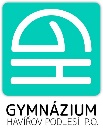 Studentská 1198/11736 01 Havířov – PodlesíV Havířově dne ……………..Žádost o uvolnění z předmětu TVVážená paní ředitelko,žádám Vás o uvolnění mého syna (dcery) z předmětu tělesná výchovapro  období ……..…. pololetí školního roku ………………   Jméno a příjmení žáka/žákyně: 	 třída: 	Jméno a příjmení zákonného zástupce: 		…………………………….Podpis PřílohaLékařská zpráva (vymezuje přesně období počátku a konce uvolnění žáka z TV)